INVITATION FOR BID: Ref 23.20: Supply box trucks for waste collection in Tan An city, Long An provinceTHƯ MỜI CUNG CẤP BÁO GIÁ: Gói thầu số 23.20: Cung cấp xe tải thùng kín bửng nâng để thu gom rác tại thành phố Tân An, tỉnh Long AnDear Sir/Madam:Kính gửi: We would like to invite you to submit your quotation for the following items in a sealed envelope to following address clearly indicating “Ref 23.20: Supply box trucks for waste collection in Tan An city, Long An province”WWF-Việt Nam kính mời Quý Công ty/Cửa hàng gửi Bảng báo giá cho các mặt hàng dưới đây bằng cách gửi hồ sơ báo giá ghi rõ: “Gói thầu số 23.20 – Cung cấp xe tải thùng kín bửng nâng để thu gom rác tại thành phố Tân An, tỉnh Long An” trong phong bì niêm phong dán kín bằng cách gửi qua bưu tín hoặc gửi trực tiếp đến địa chỉ sau:                          WWF-Việt Nam	No.6, lane 18 Nguyen Co ThachNam Tu Liem, Hanoi, VietnamSố 6, ngõ 18 đường Nguyễn Cơ ThạchNam Từ Liêm, Hà Nội, Việt NamTel:  +84 24 37193049		Contact person/Người nhận: Ms. Nguyễn Thị Thủy, Cán bộ hành chính Deadline for submission is 10 AM 26th February 2020. Late bids will be declared invalid.Thời hạn nhận báo giá trước 10 giờ sáng ngày 26 tháng 02 năm 2020. Các báo giá gửi sau thời hạn trên sẽ không có giá trị.Technical specifications and quantities/Thông số kỹ thuật và số lượng mặt hàng:Terms of the tender (WWF)/Các điều kiện của WWF - Việt NamRequirements the Bidders/Các điều kiện của Nhà cung cấpInterested bidders are kindly requested to send bidding proposal in English or Vietnamese with following information/Các nhà cung cấp quan tâm có thể gửi bảng báo giá bằng tiếng Anh hoặc tiếng Việt với những thông tin sau:Other Information/Các thông tin khácBidding documents must include following information/Hồ sơ đấu thầu bao gồm các thông tin sau:Company profile, business license copy/Bản sao đăng ký kinh doanh, hồ sơ năng lựcDeclaration to be signed by authorized person and stamped (Annex 1)/Bản tuyên bố được người có thẩm quyền kí và đóng dấu (theo mẫu tại Phụ lục 1)Quotation (Annex 2)/Báo giá (theo mẫu tại Phụ lục 2): Total quotation in Vietnam Dong and other fees (specifically VAT tax, delivery fee and/or other related fee (if any)/ Tổng giá tiền bằng VND và các chi phí liên quan (như thuế GTGT, phí vận chuyển, các loại thuế liên quan khác, nếu có…); Supplier profile (Annex 3)/Hồ sơ năng lực nhà cung cấp (theo mẫu tại Phụ lục 3)Brand name, detailed specifications/Nhãn hiệu, chi tiết kỹ thuật của bộ sản phẩm; Payment terms (advance request if any)/Phương thức và hình thức thanh toán (yêu cầu tạm ứng nếu có); Delivery method/Hình thức vận chuyểnDiscount policy and details on warranty conditions/Chính sách chiết khấu, chi tiết về điều khoản bảo hành Promotion policy (if any: please list in details items for promotion, including origin, quantity, item name…)/Chính sách khuyến mại (nếu có: liệt kê chi tiết các sản phẩm khuyến mại đi kèm, bao gồm nguồn gốc, xuất xứ, số lượng, tên sản phẩm…)Annex 1/Phụ lục 1Declaration/Tuyên bốWe underscore the importance of a free, fair and competitive procurement process that precludes fraudulent use. In this respect we have neither offered nor granted, directly or indirectly, any in-admissible advantages to any public servants or other persons in connection with our bid, nor will we offer or grant any such incentives or conditions in the present procurement process or in the event that we are awarded the contract, in the subsequent execution of the contract.We also underscore the importance of adhering to core labour standards. We undertake to comply with the core labour standards on child- and slave labour ratified by Vietnam.We will inform our staff about their respective obligations and about their obligation to fulfil this declaration of undertaking and to obey the laws of Viet Nam.Chúng tôi coi trọng quá trình đấu thầu cạnh tranh, công bằng và tự do sẽ ngăn ngừa các hành vi tham gia không trung thực. Với tôn chỉ đó, chúng tôi sẽ không trao lợi thế đấu thầu, trực tiếp hay gián tiếp, cho bất kỳ nhân viên hoặc những người liên quan đến gói thầu. Chúng tôi cũng sẽ không cung cấp bất kỳ ưu đãi, điều kiện trong quá trình tham gia gói thầu này, cũng như các bước tiếp theo của quá trình đấu thầu nếu có.Chúng tôi cũng thừa nhận tầm quan trọng của việc tuân thủ chặt chẽ những tiêu chuẩn lao động cơ bản trong quá trình triển khai dự án. Chúng tôi sẽ thực hiện phù hợp với Tiêu chuẩn lao động cơ bản đó được phép phê duyệt bởi luật pháp Việt Nam.Chúng tôi sẽ thông báo cho các cán bộ của mình những nghĩa vụ tương ứng và về những nghĩa vụ phải thực hiện tuyên bố này theo luật pháp của Việt Nam.Địa điểm, ngày….. tháng…..năm 2020……………………………………….Bidder/ ký tên, đóng dấuAnnex 2/ Phụ lục 2:Letter head/ Tên và địa chỉ, logo của Công ty (nếu có)Quotation Bảng báo giáI herewith undersign that my bid is in full compliance with above outlined technical specifications.Tôi cam đoan những thông tin về bảng báo giá dưới đây của chúng tôi hoàn toàn tuân thủ theo những Thông số kỹ thuật do quý cơ quan yêu cầuMy bid deviates from above mentioned technical specifications as detailed in table below.Bảng báo giá của chúng tôi được nêu rõ như chi tiết dưới đâyPlace of delivery/Nơi giao hàng: Delivery time/Thời gian giao hàng: Validity period of quotation/Hiệu lực của bảng báo giá: 60 days since date of submission deadline/60 ngày kể từ ngày có thời điểm đóng thầuComments/Giải thích (nhà cung cấp có thể ghi rõ các điều khoản bảo hành, nơi bảo hành, bảo dưỡng, chiết khấu, giảm giá, điều khoản thanh toán… tại phần này):Name title, date, signature, stampHọ tên, chức danh, ngày, chữ ký và dấu Annex 3 / Phụ lục 3: Hồ sơ Nhà cung cấpSupplier ProfileI hereby certify that the information provided above and in all the annexure is correct and that no person in any connection with this establishment, as a supplier for providing material, supplies or services, or as a principal or employee, is employed by WWF, or barred by WWF:Tôi cam đoan các thông tin nêu trên và trong tất cả các phụ lục là đúng và không có ai từ phía Công ty này, ở bất kỳ vị trí nào (người cung cấp nguyên, vật liệu hay dịch vụ, thủ trưởng hay nhân viên) làm việc cho WWF hoặc bị WWF kháng nghị.Name/Họ tên:______________________________________________________________Title/Chứcdanh:____________________________________________________________Date/Ngày_______________________________________________________________Signature & seal (ký đóng dấu)________________________________________________Annex 4/Phụ lục 4SPECIFICATIONS FOR BIG BOX TRUCK/TIÊU CHUẨN KỸ THUẬT ĐỐI VỚI XE TẢI LỚNAnnex 5/Phụ lục 5SPECIFICATIONS FOR SMALL BOX TRUCK/TIÊU CHUẨN KỸ THUẬT ĐỐI VỚI XE TẢI NHỎName and Address of the Supplier/ Tên và địa chỉ của Nhà cung cấpDate: 12th February 2020Ngày: 12 tháng 02 năm 2020Name and Address of the Supplier/ Tên và địa chỉ của Nhà cung cấpReference/Về việc: Invitation to submit quotation for supplying box trucks for waste collection in Tan An city/ Mời cung cấp báo giá xe tải thùng kín bửng nâng để thu gom rác tại thành phố Tân An, tỉnh Long An Ref./thứ tựDescription/Danh mục hàng hóaĐơn vị tính/UnitQuantity/Số lượng1Xe tải lớn, có thùng kín, bửng nâng loại lớn có tải trọng cho phép chở hàng hoá 5.600 kg và kích thước thùng xe lọt lòng 7.100x2.250x2.060mm/ Big box truck having lifting device with inner box dimension of 7100x2250x2060 mm and loading capacity of 5,600kg; hoặc tương đương/or equivalent(Chi tiết kĩ thuật của xe tải lớn tại Phụ lục 4/See Annex 4 for detailed specifications of big box truck)Cái/piece012Xe tải nhỏ, có thùng kín, bửng nâng loại lớn có tải trọng chở hàng hoá 4.500 kg và kích thước thùng xe lọt lòng 4.300x1.850x1.870mm/ Small box truck having lifting device with inner box dimension of 4300x1850x1870 mm and loading capacity of 4,500kg; hoặc tương đương/or equivalent(Chi tiết kĩ thuật của xe tải nhỏ tại Phụ lục 5/See Annex 5 for detailed specifications of small box truck)Cái/piece01General specification/Yêu cầu chung:Color: green/ Màu sắc: xanh lá câyThe box/container is closed, avoid uncomfortable smell, able to stand with high physical impact/ Thùng xe được gia cố bằng thép, kín gió tránh mùi hôi, có khả năng chịu va đập (tác động vật lý)High-Cycle Railgate Models has a capacity lifting about 600kg. Easy, quickly and durable in operation/ Hệ thống bửng nâng có khả năng nâng hàng hoá có trọng lượng 600kg. Vận hành dễ dàng, nhanh chóng và bền bỉ The floor is reinforced by inox to resist corrosion due to leachate. Have a valve to discharge leachate/ Sàn được gia cố inox để chống lại sự ăn mòn do nước rỉ rác. Có van xả nước rỉ rácThe final product is able to register and operate under Vietnamese law/ Sản phẩm hoàn thiện có thể đăng kiểm và lưu hành theo luật Việt Nam100% newly/Hàng sản xuất mới 100%Made in Vietnam/ Xuất xứ: Việt Nam  or/hoặc assembled in Vietnam/ lắp ráp tại Việt NamHình ảnh sản phẩm/ Product image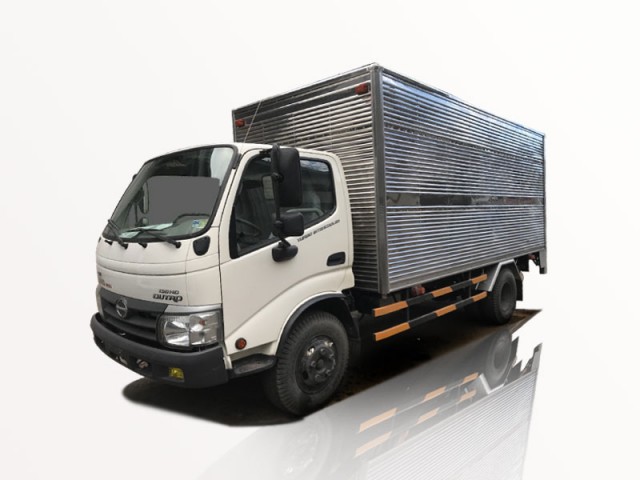 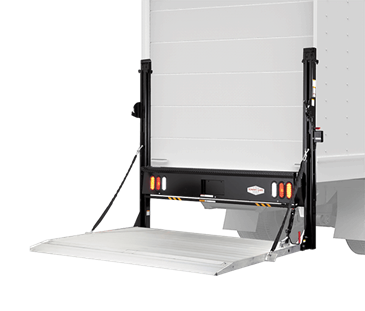 Delivery Place/Nơi giao hàngThành phố Tân An – Long AnDelivery timeThời gian giao hàng60 calendar days since the contract’s effective date 60 ngày kể từ ngày hợp đồng ký kết có hiệu lựcPayment termsĐiều khoản thanh toán20-80 (20% deposit and 80% within 7 working days upon delivery)Tạm ứng 20% sau khi hợp đồng được ký kết, 80% thanh toán trong vòng 7 ngày làm việc sau khi giao hàngValidity of quotationHiệu lực của Bảng báo giá60 days since date of bid submission deadline60 ngày kể từ ngày có thời điểm đóng thầuLowest bidBảng báo giá thấp nhấtWWF reserves the right not to accept the lowest bid (quality assurance and/or delivery time and promotion policy will also be a consideration)WWF có quyền từ chối bảng báo giá thấp nhất (trong trường hợp cần cân nhắc mặt hàng có cùng quy cách nhưng chất lượng cao hơn hoặc/và thời gian giao hàng sớm hơn, chính sách hậu mãi tốt hơn)Non-acceptanceĐiều khoản không chấp thuậnWWF reserves the right not to accept any bid (and to either re-advertise the bid or cancel the process entirely)WWF có quyền từ chối bất kỳ bảng chào giá nào (bằng hình thức mời thầu lại hoặc hủy thầu hay các giai đoạn liên quan mà không cần phải báo trước)CancellationHuỷ bỏWWF reserves the right to cancel the tender processWWF có quyền huỷ bỏ quá trình xét duyệt của bảng chào giáPenaltyMức phạtWWF reserves the right for penalties in case of late delivery (up to 10% of total contract amount)WWF có quyền áp dụng mức phạt 10% giá trị hợp đồng nếu Nhà cung cấp bàn giao chậm tiến độ như đã cam kết.Requirements/ Yêu cầuNotes/ Ghi chúDetailed description of the offered itemMô tả chi tiết về mặt hàng chào giáFollow required information in Annex 4 and 5Dựa theo thông tin yêu cầu ở phụ lục 4 và 5Price quotationMức giá chào bánInclude all unit prices, overall price, and other related cost (transportation, logistic, tax etc.)Bao gồm tổng giá tiền và các chi phí liên quan (như phí vận chuyển, các loại thuế liên quan….)Details on deliveryChi tiết giao hàngIndicate timing for delivery, deliver method, delivery place (by train, truck etc...)Ghi rõ thời gian giao hàng, phương thức giao hàng, địa điểm giao hàng (bằng tàu hoả, xe tải…)Discount policyChính sách chiết khấuIndicate if there is discount on quantity or early payment or current supplier’s promotionGhi rõ nếu có chiết khấu nếu mua với số lượng nhiều hoặc thanh toán sớm hơn hoặc theo chính sách khuyến mại đang được áp dụng của Nhà cung cấpDetails on any warranty/guarantee conditionsChi tiết về điều khoản bảo hànhIndicate the warranty place and warranty conditionsCần ghi rõ nơi bảo hành, các điều khoản bảo hànhDetails on after-sales and post-warranty servicesChi tiết về dịch vụ sau bán hàng và bảo dưỡngIndicate this termCần ghi rõ điều khoản nàyPayment term/Điều khoản thanh toánIndicate clearly the requirement for advance payment value (if any) and/or payment conditionsGhi rõ yêu cầu tạm ứng nếu có hoặc/và điều khoản thanh toánIn-country presenceChi nhánhIndicate if there is branch offices in Ghi rõ các chi nhánh của công ty ở Việt  (nếu có)Business license/ Giấy chứng nhận đăng ký kinh doanh Without notarized Bản sao không cần công chứng- Experienced in providing similar goods to Non-governmental organizations is an advantage/Có kinh nghiệm cung cấp hàng hóa tương tự cho các Tổ chức Phi chính phủ là một lợi thế; - Devices of the product package must satisfy requirements of WWF-Vietnam/ Các thiết bị trong gói sản phẩm phải đảm bảo chất lượng, số lượng và theo đúng yêu cầu kỹ thuật của WWF-Việt Nam. Similar contracts (if any)/Hợp đồng tương tự (nếu có)List of major customers/ Danh sách khách hàng chínhComplete and signed annex 1-2-3 (see attached)Điền đầy đủ các thông tin và ký vào Phụ lục 1,2 và 3 (xem bản đính kèm)Complete and signed annex 1-2-3 (see attached)Điền đầy đủ các thông tin và ký vào Phụ lục 1,2 và 3 (xem bản đính kèm)Rejection RulesQui định loại bỏSelection CriteriaTiêu chí lựa chọnAfter opening of the bids they are examined for completeness, for compliance with the bidding documents and for conformity with the specifications. Bids are generally rejected if:Sau khi xét chọn báo giá dựa trên việc đánh giá thông số kỹ thuật và tính đầy đủ và phù hợp với hồ sơ thầu. Các trường hợp sau sẽ bị loại:Generally, WWF will select a supplier based on the best-value-for-money principle taking the following criteria into account.WWF sẽ chọn nhà cung cấp dựa trên nguyên tắc hiệu quả kinh tế và theo những tiêu chí sau:A bid is received after the deadline of submission dateBáo giá nộp sau ngày hết hạn nộp hồ sơ chào giáTechnical complianceChính xác về chỉ số kỹ thuậtA bid fails to comply with the bidding documents in material respect, e.g. with the general conditions of major technical specifications;Bảng báo giá không tuân theo đúng chỉ số yêu cầu. Ví dụ như không phù hợp với thông số kỹ thuật…Quality assuranceBảo hành về chất lượngA bid contains major reservations or restrictions; orBảng báo giá có nhiều điều khoản hạn chế.Best Price quotationGiá bán tốt nhấtA bid lacks the declaration of undertaking (see Annex 1 – declaration).Báo giá thiếu Bản tuyên bố về tuân thủ các quy định tiêu chuẩn lao động cơ bản (xem phụ lục)Delivery timeThời gian giao hàngBids submitted by email or faxNhững báo giá gửi qua email hoặc faxPayment termsĐiều khoản thanh toánOrderName of Equipment/Tên sản phẩmCode, trademark/Ký hiệu, nhãn mác sàn phẩm Origin/Xuất xứ Quantity/Số lượngUnit price / Đơn giá  (VND)Price before tax and duty fees/Giá trước thuế (VND)Applicable Taxes and duty fees/Thuế áp dụng(VND)Amount/Tổng tiền (VND)(1)(2)(3)(4)(5)(6)(7) = (5) x (6)(8)(9) = (7) + (8)12...........................Sub-Total/CộngSub-Total/CộngSub-Total/CộngSub-Total/CộngSub-Total/CộngSub-Total/CộngSub-Total/CộngSub-Total/CộngOther cost: Cost for transportation, insurance and other costs to the destination/Chi phí vận chuyển, bảo hành, chi phí khác tới  địa điểm của bên nhậnOther cost: Cost for transportation, insurance and other costs to the destination/Chi phí vận chuyển, bảo hành, chi phí khác tới  địa điểm của bên nhậnOther cost: Cost for transportation, insurance and other costs to the destination/Chi phí vận chuyển, bảo hành, chi phí khác tới  địa điểm của bên nhậnOther cost: Cost for transportation, insurance and other costs to the destination/Chi phí vận chuyển, bảo hành, chi phí khác tới  địa điểm của bên nhậnOther cost: Cost for transportation, insurance and other costs to the destination/Chi phí vận chuyển, bảo hành, chi phí khác tới  địa điểm của bên nhậnOther cost: Cost for transportation, insurance and other costs to the destination/Chi phí vận chuyển, bảo hành, chi phí khác tới  địa điểm của bên nhậnOther cost: Cost for transportation, insurance and other costs to the destination/Chi phí vận chuyển, bảo hành, chi phí khác tới  địa điểm của bên nhậnOther cost: Cost for transportation, insurance and other costs to the destination/Chi phí vận chuyển, bảo hành, chi phí khác tới  địa điểm của bên nhận………….………….Total/Tổng cộng (VND)Total/Tổng cộng (VND)Total/Tổng cộng (VND)Total/Tổng cộng (VND)Total/Tổng cộng (VND)Total/Tổng cộng (VND)Total/Tổng cộng (VND)Total/Tổng cộng (VND)Name of Company/ Tên Công ty:Address/ Địa chỉ:Telephone no./ Điện thoại:		Fax no.: Email address/ Địa chỉ e-mail:Contact person name and title/ Tên và chức danh người liên hệ:Type of organization/ Loại hình tổ chức:State enterprise:                  Private company:                         Other:Công ty nhà nước:                Công ty tư nhân                                    Khác:Year established:			License no. :Thành lập năm:                                                      Giấy phép kinh doanh số:(Please attach a copy of your license)/Đề nghị gửi kèm bản sao giấy phép kinh doanhNo./TTMô tả/DescriptionSpecifications1Thông số xe nền/Basic truck1.1Nhãn hiệu / Brand nameHINO1.2Số loại / TypeFC9JNTC1.3Xuất xứ / Made in hoặc/or Lắp ráp tại Việt Nam / Assembled in VietnamViệt Nam/Vietnam2Trọng lượng xe / Weight2.1Tổng trọng tải /Gross vehicle Mass11,000 kg2.2Tải trọng bản thân / Vehicle mass5,255 kg2.3Tải trọng cho phép chở hàng hóa / Loading capacity5,600 kg3Kích thước xe/ Dimension3.1Kích thước bao / Overall dimension 9,190 x 2,360 x 3,230 mm 3.2Kích thước thùng xe lọt lòng / Inner box dimension7,100 x 2,250 x 2,060 mm3.3Chiều dài cơ sở / Chassis length 4,990 mm4Động cơ xe/ Engine4.1Nhãn hiệu động cơ / Model EngineJ05E 4.2Loại động cơ / Type of engine4 kỳ, 4 xi lanh thẳng hàng, tăng áp / 4-stroke, 4-cylinder in-line, turbo4.3Dung tích xi lanh / Displacement5123cm34.4Công suất cực đại / Max. power132 kW/ 2500 v/ph/rpm4.5Hộp số / Transmission05 số tiến – 01 số lùi / 5 Speeds, Overdrive, Synchromesh 1st - 5th5Hệ thống phanh/ Brake system5.1Phanh trước/ Dẫn động/Front Main brake system / DriveTang trống /thuỷ lực trợ lực chân không/Drum brake/ hydraulic vacuum support5.2Phanh sau/ Dẫn động/Rear Main brake system / DriveTang trống /thuỷ lực trợ lực chân không/Drum brake / hydraulic vacuum support5.3Phanh tay/ Dẫn động/Hand brake system / DriveTác động lên hệ thống truyền lực /Cơ khí/Impact on the powertrain / Mechanical6Trang bị/ Facility6.1Trang bị trong cabin / Facility in cabinMáy lạnh, Radio FM,đồ nghề sửa chữa xe/ Air conditioner, Radio FM,and equipment and accessories attached6.2Đồ nghề theo xe / Equipment and accessories attachedBánh dự phòng, đồ nghề sửa xe/ Spare wheel and equipment and accessories attached6.3Bảo hành / Guarantee2 năm hoặc không giới hạn số km/2 years or unlimited kilometers7Thùng xe/Box or container7.1Kích thước/Dimension7,100 x 2,250 x 2,060 mm7.2Đà dọc / Vertical momentum U1007.3Đà ngang / Horizontal momentumU807.4Lót đà dọc / Lined momentum along the chassisBố cao su / Rubber liner7.5Khung bao đà / Frame of chassisThép được dập chữ C 3mm / Steel of C-shaped of 3mm7.6Khung xương thùng / Frame of barrelSắt hộp 1,2ly/ Iron pipe 1.2mm7.7Sàn thùng / Floor surfaceThép tấm 2.5 ly/ steel plate 2.5mm7.8Vách trong / Inside barrel materialTôn/Tole 5zem7.9Vách ngoài / Outside barrel materialInox/ Stainless steel7.10Tay khóa, bản lề / ClockInox/ Stainless steel7.11Vè chắn bùn / FenderInox/ Stainless steel7.12Hệ thống bửng nâng hạ/Lifting deviceSức nâng 600kg/Capacity loading 600kgNo./TTMô tả/DescriptionSpecifications1Thông số xe nền/Basic truck1.1Nhãn hiệu / Brand nameHINO1.2Số loại / TypeXZU342L1.3Xuất xứ / Made in hoặc/or Lắp ráp tại Việt Nam / Assembled in VietnamViệt Nam/Vietnam2Trọng lượng xe / Weight2.1Tổng trọng tải /Gross vehicle Mass8,250 kg2.2Tải trọng bản thân / Vehicle mass3,600 kg2.3Tải trọng cho phép chở hàng hóa / Loading capacity4,500 kg3Kích thước xe/ Dimension3.1Kích thước bao / Overall dimension 6,205 x 1,990 x 2,930 mm3.2Kích thước thùng xe lọt lòng / Inner box dimension4,300 x 1,850 x 1,870 mm3.3Chiều dài cơ sở / Chassis length 3,380 mm4Động cơ xe/ Engine4.1Nhãn hiệu động cơ / Model EngineN04C-VC4.2Loại động cơ / Type of engine4 kỳ, 4 xi lanh thẳng hàng, tăng áp / 4-stroke, 4-cylinder in-line, turbo4.3Dung tích xi lanh / Displacement4009 cm34.4Công suất cực đại / Max. power104.1 kW/ 2500 v/ph/rpm4.5Hộp số / Transmission05 số tiến – 01 số lùi / 5 Speeds, Overdrive, Synchromesh 1st - 5th5Hệ thống phanh/ Brake system5.1Phanh trước/ Dẫn động/Front Main brake system / DriveTang trống /thuỷ lực trợ lực chân không/Drum brake/ hydraulic vacuum support5.2Phanh sau/ Dẫn động/Rear Main brake system / DriveTang trống /thuỷ lực trợ lực chân không/Drum brake / hydraulic vacuum support5.3Phanh tay/ Dẫn động/Hand brake system / DriveTác động lên hệ thống truyền lực /Cơ khí/Impact on the powertrain / Mechanical6Trang bị/ Facility6.1Trang bị trong cabin / Facility in cabinMáy lạnh, Radio FM,đồ nghề sửa chữa xe/ Air conditioner, Radio FM,and fixing equipment and accessories attached6.2Đồ nghề theo xe / Equipment and accessories attachedBánh dự phòng, đồ nghề sửa xe/ Spare wheel and fixing equipment and accessories attached6.3Bảo hành / Guarantee2 năm hoặc không giới hạn số km/2 years or unlimited kilometers7Thùng xe/Box or container7.1Kích thước/Dimension4,300 x 1,850 x 1,850 mm7.2Đà dọc / Vertical momentum U1007.3Đà ngang / Horizontal momentumU807.4Lót đà dọc / Lined momentum along the chassisBố cao su / Rubber liner7.5Khung bao đà / Frame of chassisThép được dập chữ C 3mm / Steel of C-shaped of 3mm7.6Khung xương thùng / Frame of barrelSắt hộp 1,2ly/ Iron pipe 1.2mm7.7Sàn thùng / Floor surfaceThép tấm 2.5 ly/ steel plate 2.5mm7.8Vách trong / Inside barrel materialTôn/Tole 5zem7.9Vách ngoài / Outside barrel materialInox/ Stainless steel7.10Tay khóa, bản lề / ClockInox/ Stainless steel7.11Vè chắn bùn / FenderInox/ Stainless steel7.12Hệ thống bửng nâng hạ/Lifting deviceSức nâng 600kg/Capacity loading 600kg